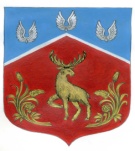 Администрация Громовского сельского поселения Приозерского муниципального района Ленинградской областиПОСТАНОВЛЕНИЕОт 18 июня 2024 года                               № 229Рассмотрев протест Приозерской городской прокуратуры Ленинградской области от 28.05.2024 № 7-01-2024, в целях приведения нормативных актов в соответствие с действующим законодательством, администрация Громовского сельского поселения Приозерского муниципального района Ленинградской области ПОСТАНОВЛЯЕТ:Внести изменения в постановление администрации от 12.02.2016 г. № 70 «О комиссии по соблюдению требований к служебному поведению муниципальных служащих и урегулированию конфликта интересов администрации муниципального образования Громовское сельское поселение муниципального образования Приозерский муниципальный район Ленинградской области» (далее -Положение), а именно: пункт 3.1 Положения дополнить подпунктом 3.1.11. следующего содержания:«3.1.11. Уведомление муниципального служащего о возникновении не зависящих от него обстоятельств, препятствующих соблюдению требований к служебному поведению и (или) требований об урегулировании конфликта интересов».Дополнить Положение пунктом 5.10.1 следующего содержания:«5.10.1. По итогам рассмотрения вопроса, указанного в подпункте 3.1.11. пункта 3.1 настоящего Положения, комиссия принимает одно из следующих решений:а) признать наличие причинно-следственной связи между возникновением не зависящих от муниципального служащего обстоятельств и невозможностью соблюдения им требований к служебному поведению и (или) требований об урегулировании конфликта интересов;б) признать отсутствие причинно-следственной связи между возникновением не зависящих от муниципального служащего обстоятельств и невозможностью соблюдения им требований к служебному поведению и (или) требований об урегулировании конфликта интересов».3. Опубликовать данное постановление в средствах массовой информации и в информационно-телекоммуникационной сети Интернет на официальном сайте администрации Громовского сельского поселения Приозерского муниципального района Ленинградской области.4. Постановление вступает в силу после его официального опубликования.5. Контроль за исполнением настоящего постановления оставляю за собой.Глава администрации                                                                         А.П. КутузовИсп.: Сайфулина Н.Р., 99-470